INSTITUCION EDUCATIVA PANEBIANCO AMERICANOSEDE ATANASIO GIRARDOTGRADO PRIMERO.PROFESORA: LUZ MARINA GONZALEZ SUAREZ  Y MARTHA LUCIA REINA. TEMA:  EL SIGINIFICADO DE LOS NUMEROS DESDE EL CONTEO. OBJETIVOS: RECONOCER  SIMBOLOS DE  LOS NUMEROS DE 1 A 19, EL CONTEO DE LOS MISMOS.  LA SUMA DE ESTOS, ORGANIZAR CANTIDADES EN FORMA HORIZONTAL Y VERTICAL PARA AGRUPAR. REFORZAR EL CONCEPTO DE DECENA, DE UNIDADES.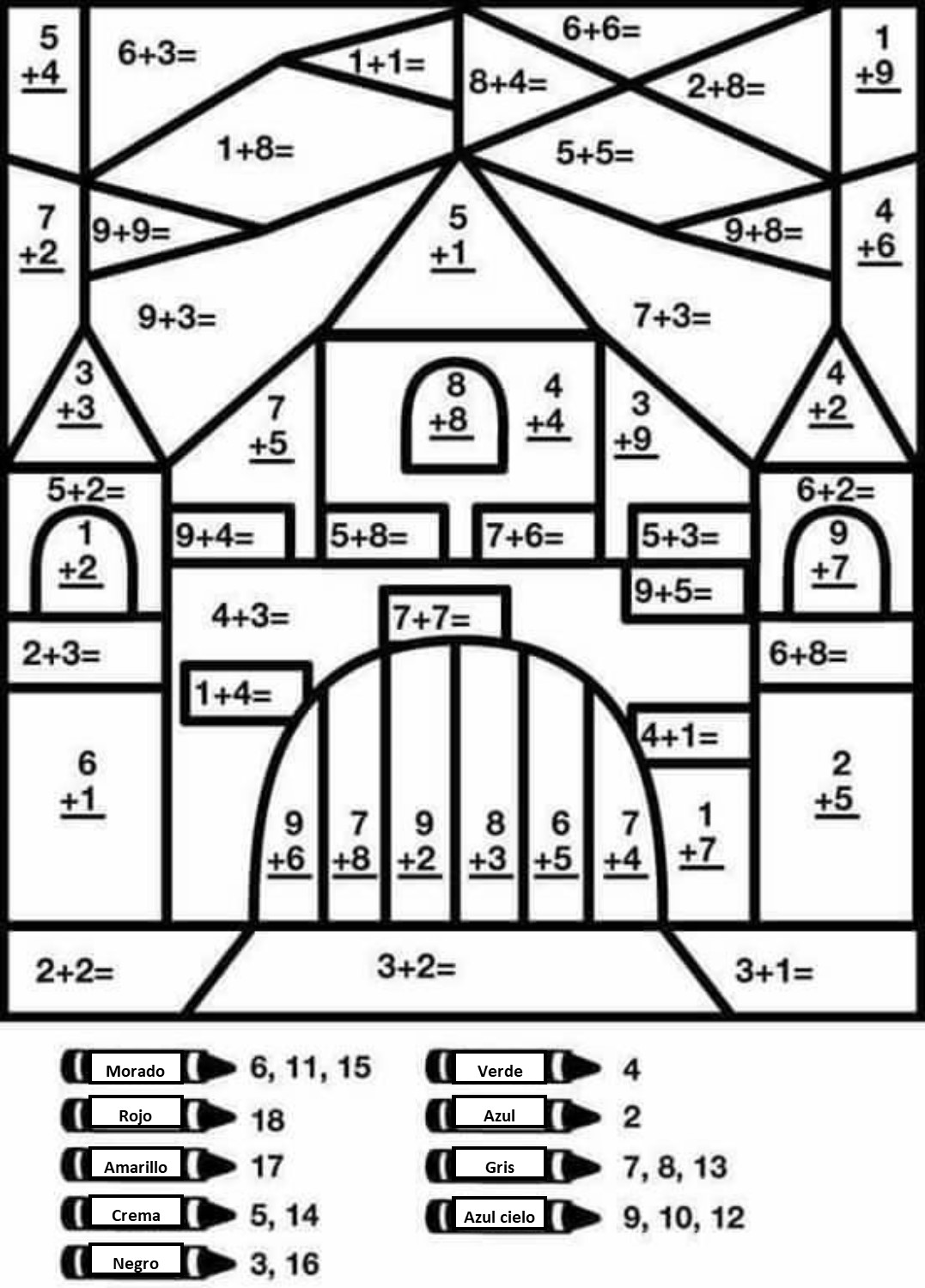 En este trabajo se pretende que los niños elaboren las sumas en forma horizontal y vertical, que tengan presente el resultado y el color con que se debe pintar.Esta actividad se debe realizar en el cuaderno de matematicas, con mucho orden.se pintan todas las unidades, las divides donde quieras y luego escribes las respectivas sumas en forma horizontal y vertical, haces el conteo para dar el resultado.													 8ejemplo: 00000000/000000000 = 17           8 + 9 =17             +   9	              00000000000000 =                                               00000000000000000 = 0000000000000000 =0000000000000 =00000000000000 =00000000000000000 =000000000000000000000 =0000000000000000000 =Cuenta las unidades.Recordar que al contar  de uno en uno estamos contando unidades.0000000000000000 = 16 					0000000000000 =00000000000000000000 =					0000000000000000000 =000000000000000 =						000000000000000000 =0000000000000000 =						0000000000000000000 =Recuerda que cuando se hacen paquetes de diez, estas reciben el nombre de decenas. Formemos decenas, ¿Cuántas decenas formaste en cada fila?Ejemplo 0000000000 0000 = 1 decena y 4 unidades.000000000000000000 =	     00000000000000000000 =                              000000000000000000 = 					00000000000000000000000000 =0000000000000000000000 =			        00000000000000000000000 =0000000000000000000 =				        00000000000000000000000000000000 =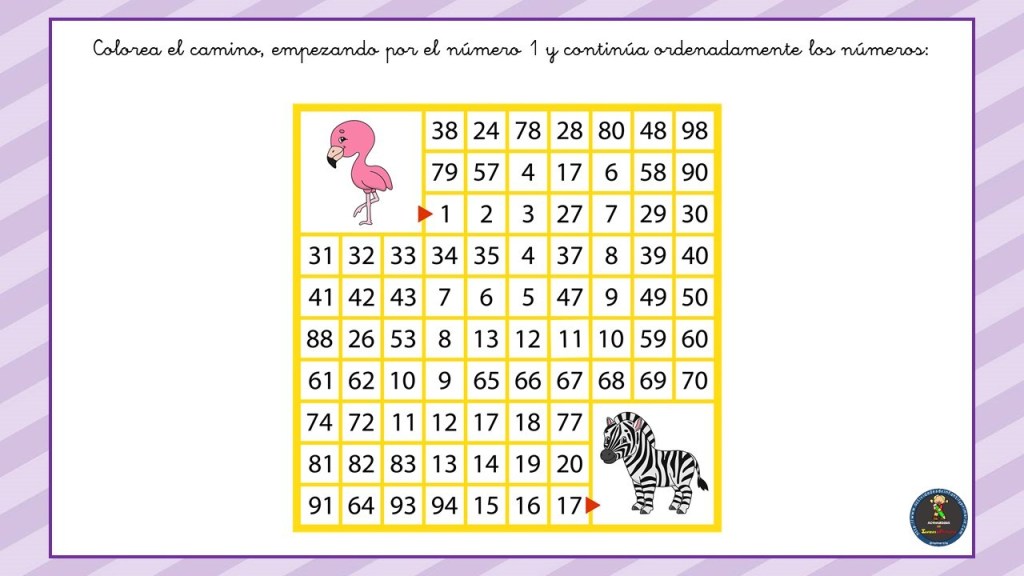 